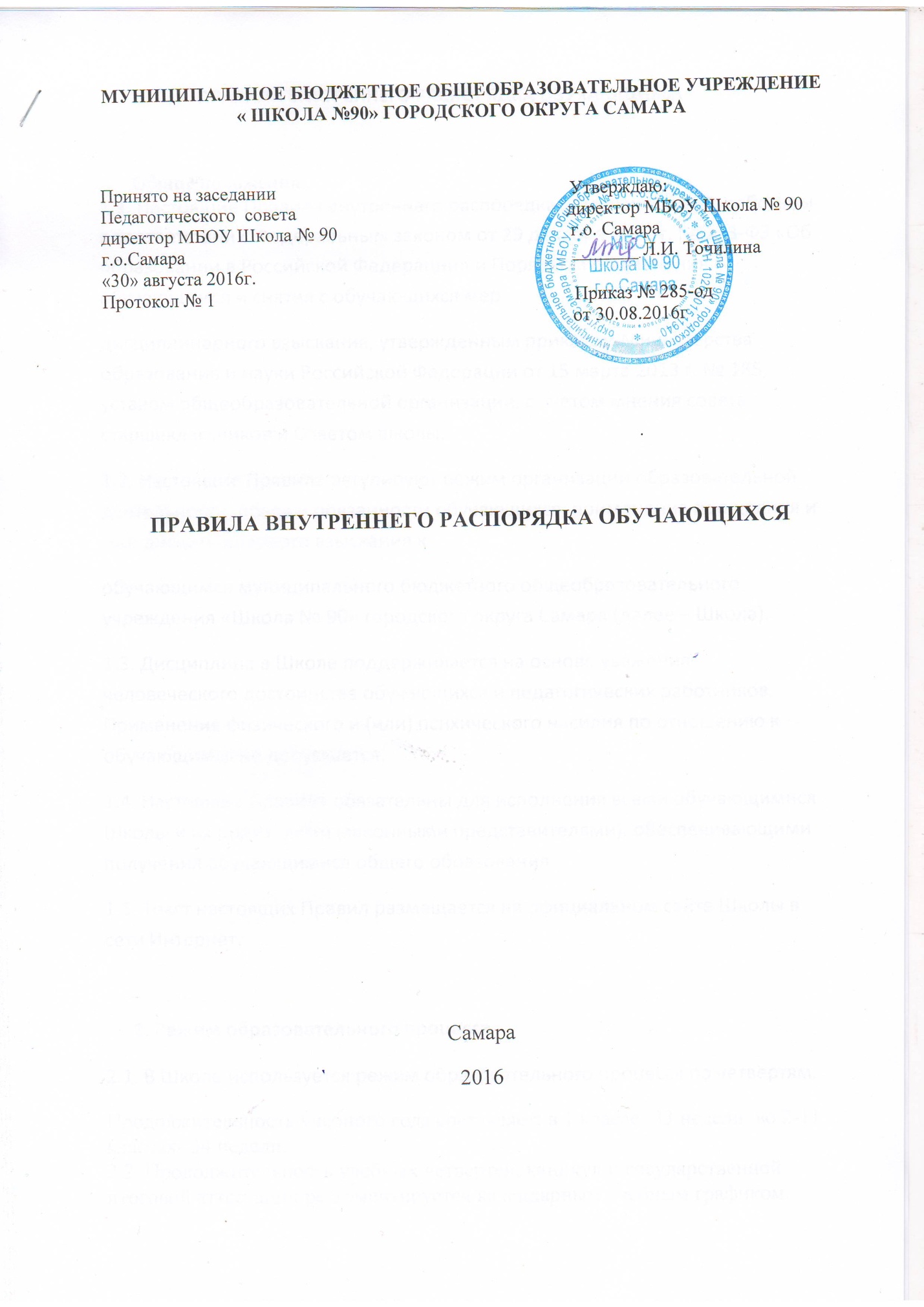 ПРАВИЛА ВНУТРЕННЕГО РАСПОРЯДКА ОБУЧАЮЩИХСЯОбщие положения1.1. Настоящие Правила внутреннего распорядка обучающихся разработаны в соответствии с Федеральным законом от 29 декабря 2012 г. № 273-ФЗ «Об образовании в Российской Федерации» и Порядком применения к обучающимся и снятия с обучающихся мердисциплинарного взыскания, утвержденным приказом Министерства образования и науки Российской Федерации от 15 марта 2013 г. № 185, уставом общеобразовательной организации, с учетом мнения совета старшеклассников и Советом школы.1.2. Настоящие Правила регулируют режим организации образовательной деятельности, права и обязанности обучающихся, применение поощрения и мер дисциплинарного взыскания кобучающимся муниципального бюджетного общеобразовательного учреждения «Школа № 90» городского округа Самара (далее – Школа).1.3. Дисциплина в Школе поддерживается на основе уважения человеческого достоинства обучающихся и педагогических работников. Применение физического и (или) психического насилия по отношению к обучающимся не допускается.1.4. Настоящие Правила обязательны для исполнения всеми обучающимися Школы и их родителями (законными представителями), обеспечивающими получения обучающимися общего образования.1.5. Текст настоящих Правил размещается на официальном сайте Школы в сети Интернет.2. Режим образовательного процесса2.1. В Школе используется режим образовательного процесса по четвертям.Продолжительность учебного года составляет: в 1 классе- 33 недели, во 2-11 классах- 34 недели.2.2. Продолжительность учебных четвертей, каникул и государственной итоговой аттестации регламентируется календарным учебным графиком. Календарный график на каждый учебный год утверждается приказом директора Школы. Для первых классов предусматриваются дополнительные недельные каникулы в середине третьей четверти.2.3. В 9-х и 11-х классах продолжительность 4 учебной четверти и летних каникул определяется с учетом прохождения учащимися итоговой аттестации. 2.4. Учебные занятия начинаются в 8 часов 30 минут. 2.5. Для 2-11 классов устанавливается шестидневная учебная неделя, для 1 классов – пятидневная учебная неделя. 2.6. Расписание учебных занятий составляется в строгом соответствии с требованиями «Санитарно-эпидемиологических правил и нормативов СанПиН 2.4.2.2821-10», утвержденных Постановлением главного государственного санитарного врача РФ от 29 декабря 2010 г. № 189. 2.7. Продолжительность урока во 2–11-х классах составляет 40 минут. 2.8. Для обучающихся 1-х классов устанавливается следующий ежедневный режим занятий: в сентябре и октябре — по 3 урока продолжительностью 35 минут; в ноябре и декабре — по 4 урока продолжительностью 35 минут; с января по май — по 4 урока продолжительностью 40 минут. В середине учебного дня (после второго урока) проводится динамическая пауза продолжительностью 40 минут. 2.9. Продолжительность перемен между уроками составляет: после 1-го урока — 10 минут; после 2 и 3-го урока — 20 минут; после 4, 5, 6-го урока — 10 минут. 2.10. Обучающихся должны приходить в Школу не позднее 8 часов 20 минут. Опоздание на уроки недопустимо. 2.11. Горячее питание обучающихся осуществляется в соответствии с расписанием, утверждаемым директором по согласованию с советом Школы и советом старшеклассников Школы. 3. Права, обязанности и ответственность учащихся 3.1. Обучающиеся имеют право на: 3.1.1. предоставление условий для обучения с учетом особенностей психофизического развития и состояния здоровья учащихся, в том числе получение социально-педагогической и психологической помощи, бесплатной психолого-медико-педагогической коррекции; 3.1.2. обучение по индивидуальному учебному плану, в том числе ускоренное обучение в пределах осваиваемой образовательной программы в порядке, установленном положением об обучении по индивидуальному учебному плану; 3.1.3. повторное (не более двух раз) прохождение промежуточной аттестации по учебному предмету, курсу, дисциплине в сроки, определяемые Школой, в пределах одного года с момента образования академической задолженности; 3.1.4. выбор факультативных (необязательных) и предпрофильных и элективных (избираемых в обязательном порядке) учебных предметов, курсов, дисциплин из перечня, предлагаемого Школой; 3.1.5. освоение наряду с предметами по осваиваемой образовательной программе любых других предметов, преподаваемых Школой, в порядке, установленном положением об освоении предметов, курсов, дисциплин; 3.1.6 уважение человеческого достоинства, защиту от всех форм физического и психического насилия, оскорбления личности, охрану жизни и здоровья; 3.1.7. свободу совести, информации, свободное выражение собственных взглядов и убеждений; 3.1.8. каникулы в соответствии с календарным графиком (п. 2.1–2.2 настоящих Правил); 3.1.9. перевод для получения образования по другой форме обучения и форме получения образования в порядке, установленном законодательством об образовании; 3.1.10. перевод в другую образовательную организацию, реализующую образовательную программу соответствующего уровня, в порядке, предусмотренном федеральным органом исполнительной власти, осуществляющим функции по выработке государственной политики и нормативно-правовому регулированию в сфере образования; 3.1.11. участие в управлении Школой в порядке, установленном уставом и положением о совете учащихся; 3.1.12. ознакомление со свидетельством о государственной регистрации, с уставом, с лицензией на осуществление образовательной деятельности, со свидетельством о государственной аккредитации, с учебной документацией, другими документами, регламентирующими организацию и осуществление образовательной деятельности в Школой; 3.1.13. обжалование локальных актов Школы в установленном законодательством РФ порядке; 3.1.14. бесплатное пользование учебниками, учебными пособиями, средствами обучения и воспитания в пределах федеральных государственных образовательных стандартов, библиотечно-информационными ресурсами, учебной базой Школы; 3.1.15. пользование в установленном порядке, медицинским кабинетом, музеем и объектами спорта Школы;3.1.16. развитие своих творческих способностей и интересов, включая участие в конкурсах, олимпиадах, выставках, смотрах, физкультурных и спортивных мероприятиях, в том числе в официальных спортивных соревнованиях и других массовых мероприятиях; 3.1.17. поощрение за успехи в учебной, физкультурной, спортивной, общественной, научной, научно-технической, творческой, экспериментальной и инновационной деятельности в соответствии с п. 4.1 настоящих Правил; 3.1.18. благоприятную среду жизнедеятельности без окружающего табачного дыма и охрану здоровья от воздействия окружающего табачного дыма и последствий потребления табака; 3.1.19. посещение по своему выбору мероприятий, которые проводятся в Школе и не предусмотрены учебным планом; 3.1.20. ношение часов, аксессуаров и скромных неброских украшений, соответствующих деловому стилю одежды; 3.1.22. обращение в комиссию по урегулированию споров между участниками образовательных отношений. 3.2. Обучающиеся обязаны: 3.2.1. добросовестно осваивать образовательную программу, выполнять индивидуальный учебный план, в том числе посещать предусмотренные учебным планом или индивидуальным учебным планом учебные занятия, осуществлять самостоятельную подготовку к ним, выполнять задания, данные педагогическими работниками в рамках образовательной программы; 3.2.2. ликвидировать академическую задолженность в сроки, определяемые Школой; 3.2.3. выполнять требования устава, настоящих Правил и иных локальных нормативных актов Школы по вопросам организации и осуществления образовательной деятельности; 3.2.4. заботиться о сохранении и укреплении своего здоровья, стремиться к нравственному, духовному и физическому развитию и самосовершенствованию; 3.2.5. немедленно информировать педагогического работника, ответственного за осуществление мероприятия, о каждом несчастном случае, произошедшим с ними или очевидцами которого они стали; 3.2.6. уважать честь и достоинство других учащихся и работников Школы, не создавать препятствий для получения образования другими учащимися; 3.2.7. бережно относиться к имуществу Школы; 3.2.8. соблюдать режим организации образовательного процесса, принятый в Школе; 3.2.9. находиться в Школе только в сменной обуви, иметь опрятный и ухоженный внешний вид. На учебных занятиях (кроме занятий, требующих специальной формы одежды) присутствовать только в светской одежде делового (классического) стиля. На учебных занятиях, требующих специальной формы одежды (физкультура, труд и т.п.) присутствовать только в специальной одежде и обуви; 3.2.10. соблюдать нормы законодательства в сфере охраны здоровья граждан от воздействия окружающего табачного дыма и последствий потребления табака; 3.2.11.не осуществлять действия, влекущие за собой нарушение прав других граждан на благоприятную среду жизнедеятельности без окружающего табачного дыма и охрану их здоровья от воздействия окружающего табачного дыма и последствий потребления табака; 3.2.12. своевременно проходить все необходимые медицинские осмотры. 3.3. Обучающимся запрещается: 3.3.1. приносить, передавать, использовать в Школе и на ее территории оружие, спиртные напитки, табачные изделия, токсические и наркотические вещества и иные предметы и вещества, способные причинить вред здоровью участников образовательного процесса и (или) деморализовать образовательный процесс; 3.3.2. приносить, передавать использовать любые предметы и вещества, могущие привести к взрывам, возгораниям и отравлению; 3.3.3. иметь неряшливый и вызывающий внешний вид; 3.3.4. применять физическую силу в отношении других учащихся, работников Школы и иных лиц; 3.4. За неисполнение или нарушение устава Школы, настоящих Правил и иных локальных нормативных актов по вопросам организации и осуществления образовательной деятельности учащимся несут ответственность в соответствии с настоящими Правилами. 4. Поощрения и дисциплинарное воздействие 4.1. За образцовое выполнение своих обязанностей, повышение качества обученности, безупречную учебу, достижения на олимпиадах, конкурсах, смотрах и за другие достижения в учебной и внеучебной деятельности к обучающимся школы могут быть применены следующие виды поощрений: - объявление благодарности учащемуся; направление благодарственного письма родителям (законным представителям) учащегося; награждение почетной грамотой и (или) дипломом; -представление к награждению золотой или серебряной медалью. 4.2. Процедура применения поощрений 4.2.1. Объявление благодарности обучающемуся, объявление благодарности родителям (законным представителям) обучающегося, применять все педагогические работники Школы при проявлении обучающимися активности с положительным результатом. 4.2.2. Награждение почетной грамотой (дипломом) может осуществляться администрацией Школы по представлению классного руководителя и (или) учителя-предметника за особые успехи, достигнутые учащимся по отдельным предметам учебного плана и (или) во внеурочной деятельности на уровне Школы и (или) муниципального образования, на территории которого находится Школа;4.2.3.Награждение золотой медалью осуществляется решением педагогического совета на основании результатов государственной аттестации обучающихся.4.3. За нарушение устава, настоящих Правил и иных локальных нормативных актов Школы к обучающемуся могут быть применены следующие меры дисциплинарного воздействия: меры воспитательного характера; дисциплинарные взыскания. 4.4. Меры воспитательного характера представляют собой действия администрации Школы, ее педагогических работников, направленные на разъяснение недопустимости нарушения правил поведения в Школы, осознание обучающимся пагубности совершенных им действий, воспитание личных качеств учащегося, добросовестно относящегося к учебе и соблюдению дисциплины. 4.5. К обучающимся могут быть применены следующие меры дисциплинарного взыскания: замечание; выговор; отчисление из Школы. 4.6. Применение дисциплинарных взысканий 4.6.1. Дисциплинарное взыскание применяется не позднее одного месяца со дня обнаружения дисциплинарного проступка и не позднее шести месяцев со дня его совершения, не считая времени болезни учащегося, пребывании его на каникулах, а также времени, необходимого на учет мнения совета учащихся, совета родителей, но не более семи учебных дней со дня представления директору Школы мотивированного мнения указанных советов в письменной форме. За каждый дисциплинарный проступок может быть применено только одно дисциплинарное взыскание. При наложении дисциплинарного взыскания действует принцип рецидива, когда за один и тот же проступок, совершенный в течение года, наказание ужесточается. 4.6.2. Дисциплинарные взыскания не применяются в отношении воспитанников дошкольных групп, учащихся начальных классов и учащихся с задержкой психического развития и различными формами умственной отсталости. 4.6.3. Применению дисциплинарного взыскания предшествует дисциплинарное расследование, осуществляемое на основании письменного обращения к директору Школы того или иного участника образовательных отношений. 4.6.4. При получении письменного заявления о совершении обучающимся дисциплинарного проступка директор в течение трех рабочих дней передает его в комиссию по расследованию дисциплинарных проступков, создаваемую его приказом в начале каждого учебного года. Комиссия в своей деятельности руководствуется соответствующим Положением. 4.6.5. В случае признания обучающегося виновным в совершении дисциплинарного проступка комиссией выносится решение о применении к нему соответствующего дисциплинарного взыскания. 4.6.6. Отчисление обучающегося в качестве меры дисциплинарного взыскания применяется, если меры дисциплинарного воздействия воспитательного характера не дали результата, обучающийся имеет не менее двух дисциплинарных взысканий в текущем учебном году и его дальнейшее пребывание в Школе оказывает отрицательное влияние на других обучающихся, нарушает их права и права работников Школы, а также нарушает нормальное функционирование Школы. Отчисление несовершеннолетнего обучающегося как мера дисциплинарного взыскания не применяется, если сроки ранее примененных к нему мер дисциплинарного взыскания истекли, и (или) меры дисциплинарного взыскания сняты в установленном порядке. 4.6.7. Решение об отчислении несовершеннолетнего обучающегося, достигшего возраста пятнадцати лет и не получившего основного общего образования, как мера дисциплинарного взыскания принимается с учетом мнения его законных представителей и с согласия комиссии по делам несовершеннолетних и защите их прав. Решение об отчислении детей-сирот и детей, оставшихся без попечения родителей, принимается с согласия комиссии по делам несовершеннолетних и защите их прав и органа опеки и попечительства. 4.6.8. Школа обязана незамедлительно проинформировать орган местного самоуправления, осуществляющий управление в сфере образования (Департамент образования Администрации городского округа Самара),  об отчислении несовершеннолетнего обучающегося в качестве меры дисциплинарного взыскания. 4.6.9. Дисциплинарное взыскание на основании решения комиссии объявляется приказом директора. С приказом обучающийся и его родители (законные представители) знакомятся под роспись в течение трех учебных дней со дня издания, не считая времени отсутствия обучающегося в Школе. Отказ обучающегося, его родителей (законных представителей).ознакомиться с указанным приказом под роспись оформляется соответствующим актом. 4.6.10. Обучающийся и (или) его родители (законные представители) вправе обжаловать в комиссию по урегулированию споров между участниками образовательных отношений меры дисциплинарного взыскания и их применение к обучающемуся. 4.6.11. Если в течение года со дня применения меры дисциплинарного взыскания к обучающемуся не будет применена новая мера дисциплинарного взыскания, то он считается не имеющим меры дисциплинарного взыскания. 4.6.12. Директор Школы имеет право снять меру дисциплинарного взыскания до истечения года со дня ее применения по собственной инициативе, просьбе самого учащегося, его родителей (законных представителей), ходатайству Совета старшеклассников или Совета Школы. 5. Защита прав учащихся 5.1. В целях защиты своих прав обучающиеся и их законные представители самостоятельно или через своих представителей вправе: 5.1.1направлять в органы управления Школы обращения о нарушении и (или) ущемлении ее работниками прав, свобод и социальных гарантий учащихся; 5.1.2.обращаться в комиссию по урегулированию споров между участниками образовательных отношений;5.1.3. использовать не запрещенные законодательством РФ иные способы защиты своих прав и законных интересов.